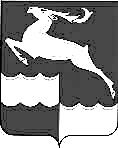 ЯРКИНСКИЙ СОВЕТ ДЕПУТАТОВКЕЖЕМСКОГО РАЙОНАКРАСНОЯРСКОГО КРАЯРЕШЕНИЕ  от  21  декабря  2021г                        №  20                                            с.Яркино		«О Бюджете муниципального образования Яркинский сельсовет на 2022 год и плановый период 2023-2024 годовВ соответствии со статей 27,29  Устава муниципального образования  Яркинский сельсовет, принимая во внимание результаты публичных слушаний по проекту бюджета муниципального образования  Яркинский  сельсовет на 2022 г и плановый период 2023-2024 годов, Яркинский Совет депутатов РЕШИЛ: Статья 1. Основные характеристики  бюджета поселения на 2022год и плановый период 2023-2024годов1. Утвердить основные характеристики  бюджета поселения  на 2022 год:1) прогнозируемый общий объем доходов  бюджета поселения  в сумме 14421,385  тыс. рублей; 2) общий объем расходов  бюджета поселения  в сумме    14421,385 тыс. рублей; 3) дефицит бюджета поселения в размере 0,0 тыс. рублей;4) источники внутреннего финансирования дефицита местного бюджета  в сумме  0,0  тыс. рублей согласно приложению 1 к настоящему решению. 2. Утвердить основные характеристики  бюджета поселения  на 2022 год и плановый период на 2023-2024 годов:1)  прогнозируемый общий объем доходов  бюджета поселения  на 2023 год в сумме – 14356,485 тыс. рублей и на 2024 год в сумме – 14264,885  тыс. рублей;2) общий объем расходов  бюджета поселения на 2023 год в сумме 14356,485 тыс. рублей, в том числе условно утвержденные расходы в сумме  335,12810 тыс. рублей и на 2024 год в сумме – 14264,885 тыс. рублей, в том числе условно утвержденные расходы в сумме – 670,366 тыс. рублей;3) дефицит  бюджета поселения  на 2023 год в размере 0,0 тыс. рублей и на 2024 год в сумме 0,0 тыс. рублей;4) источники внутреннего финансирования дефицита бюджета поселения  на 2023 год  в сумме 0,0 тыс. рублей и на 2024 год в сумме 0,0 тыс. рублей согласно приложению 1 к настоящему решению. Статья 2. Доходы  бюджета поселения  на 2022 год и плановый период 2023-2024 годовУтвердить доходы  бюджета поселения  на 2022  год и плановый период 2023 -2024 годов согласно приложению 2 к настоящему решению.Статья 3. Распределение на 2022 год и плановый период 2023-20243 годов расходов  бюджета поселения  по бюджетной классификации Российской Федерации            Утвердить в пределах общего объема расходов  бюджета поселения, установленного статьей 1 настоящего решения:1) распределение бюджетных ассигнований по разделам и подразделам  бюджетной классификации расходов бюджетов Российской Федерации на 2022  год и плановый период 2023 - 2024 годов согласно приложению 3 к настоящему решению; 2) ведомственную структуру расходов местного бюджета   на 2022  год и плановый период  2023 - 2024 годов и распределение бюджетных ассигнований по разделам, подразделам, целевым статьям (муниципальным программам Яркинского сельсовета и непрограммным направлениям деятельности), группам и подгруппам видов расходов классификации расходов местного бюджета  на 2022 год и плановый период 2023-2024 согласно приложению 4 к настоящему решению;3) распределение бюджетных ассигнований по целевым статьям (муниципальным программам Яркинского сельсовета и непрограммным направлениям деятельности), группам и подгруппам видов расходов, разделам, подразделам классификации расходов бюджета поселения на 2022 год согласно приложению 5 к настоящему решению.          Статья 4. Индексация размеров денежного вознаграждения лиц, замещающих муниципальные должности  и должностных окладов муниципальных служащих     Индексация размеров денежного вознаграждения лиц, замещающих муниципальные должности и должностных окладов муниципальных служащих увеличиваются (индексируются):    в 2022 году на 4 процента с 1 октября 2022 года;в плановом периоде 2023-2024 годов на коэффициент, равный 1Статья 5. Индексация заработной платы работников муниципальных учреждений     Заработная плата работников  муниципальных учреждений увеличивается (индексируется):       В 2022 году на 4 процента с  1 октября 2022 года;в плановом периоде 2023-2024 годов на коэффициент, равный 1.Статья 6. Изменение показателей сводной бюджетной росписи  бюджета Яркинского сельсовета в 2022 году и плановый период 2023-2024 годов1. Установить, что глава Яркинского сельсовета вправе в ходе исполнения настоящего решения вносить изменения в сводную бюджетную роспись бюджета поселения на 2022 год и плановый период 2023-2024 годов без внесения изменений в настоящее решение:1) в случаях образования, переименования, реорганизации, ликвидации органов местного самоуправления Яркинского сельсовета, перераспределения их полномочий и численности в пределах общего объема средств, предусмотренных настоящим решением на обеспечении их деятельности;2)  в случае установления наличия потребности у распорядителей, получателей средств  бюджета поселения  в не использованных по состоянию на 1 января 2022 года остатков;3) в пределах общего объема средств, предусмотренных настоящем решением  для финансирования мероприятий в рамках одной муниципальной программы, после внесения изменений в указанную программу в установленном порядке; 4) на сумму средств межбюджетных трансфертов, поступивших из районного бюджета на осуществление отдельных целевых расходов на основании федеральных законов, нормативных правовых актов Президента Российской Федерации и Правительства Российской Федерации, и законов Красноярского края, нормативно-правовых актов Совета администрации края, нормативно-правовых актов администрации Яркинского сельсовета.5) в случае увеличения бюджетных ассигнований по отдельным разделам, подразделам, целевым статьям и видам расходов бюджета за счет экономии по использованию  в текущем  финансовом году бюджетных ассигнований на оказание  муниципальных услуг в пределах общего объема  бюджетных  ассигнований, предусмотренных  главному  распорядителю бюджетных средств в текущем финансовом году на оказание муниципальных услуг при условии, что увеличение бюджетных ассигнований по соответствующему виду расходов не превышает 10 процентов. Статья 7. Особенности исполнения  бюджета поселения  в 2022 годуОстатки средств бюджета поселения на 1 января 2022 года в полном объеме, за исключением неиспользованных остатков межбюджетных трансфертов, полученных из федерального, краевого и районного бюджетов в форме субсидий, субвенций и иных межбюджетных трансфертов, имеющих целевое назначение, могут направляться на покрытие временных кассовых разрывов, возникающих в ходе исполнения  бюджета поселения в 2022 году.  Установить, что погашение кредиторской задолженности, сложившейся по принятым в предыдущие годы, фактически произведенным, но не оплаченным по состоянию на 1 января 2022 года обязательствам, производится распорядителями, получателями средств бюджета поселения за счет утвержденных им бюджетных ассигнований на 2022 год.  Статья 8. Иные межбюджетные трансферты, направляемые в районный бюджет Установить, что иные межбюджетные трансферты, выделяемые из бюджета поселения в районный бюджет на финансирование расходов по передаваемым органами местного самоуправления поселений для осуществления части полномочий органам местного самоуправления муниципального района  на 2022 год в сумме – 5020,91580 тыс. рублей, на 2023 год в сумме – 5001,427 тыс. рублей, на 2024 год в сумме – 5001,427 тыс. рублей, направляются согласно приложению 6 к настоящему решению.Статья 9. Дорожный фонд Яркинского сельсовета. 1.Утвердить объем бюджетных ассигнований дорожного фонда  администрации Яркинского сельсовета на 2022 год в сумме – 1029,368 тыс. рублей, на 2023 год в сумме – 1025,026 тыс. рублей, на 2024 год в сумме – 1027,918 тыс. рублей. Статья 10. Муниципальный долг Яркинского сельсовета1. Установить верхний предел муниципального долга Яркинского сельсовета по долговым обязательствам Яркинского сельсовета: на 1 января 2022 года в сумме  0 тыс. рублей, в том числе по муниципальным гарантиям 0,0 тыс. рублей.на 1 января 2023 года в сумме  0 тыс. рублей, в том числе по муниципальным гарантиям 0,0 тыс. рублей.на 1 января 2024 года в сумме  0 тыс. рублей, в том числе по муниципальным гарантиям 0,0 тыс. рублей.3.Установить, что в 2022 году и плановом периоде 2023-2024 годов муниципальные гарантии Яркинского сельсовета не предоставляются.Бюджетные ассигнования на исполнение муниципальных гарантий Яркинского сельсовета по возможным гарантийным случаям на 2022 год и плановый период 2023-2024 годов не предусмотрены.Статья 11. Обслуживание счета  бюджета поселения.1.Кассовое обслуживание исполнения  бюджета поселения  в части проведения и учета операций по кассовым поступлениям в  бюджет поселения  и кассовым выплатам  из  бюджета поселения  осуществляется Управлением Федерального казначейства по Красноярскому краю. 2.Казначейское исполнение бюджета поселения  в условиях кассового обслуживания осуществляется Управлением Федерального казначейства по Красноярскому краю. 3.Казначейское исполнение  бюджета поселения  осуществляются Управлением Федерального казначейства по Красноярскому краю, согласно заключенному соглашению между администрацией Яркинского сельсовета и Управлением Федерального казначейства по Красноярскому краю.          Статья 12. Вступление в силу настоящего решенияНастоящее решение вступает в силу по истечении одного месяца с момента официального  опубликования (обнародования) газете «Яркинский Вестник» и подлежит размещению на официальном сайте в сети Интернет, распространяет свое действие на правоотношения, возникшие 1 января 2022 года.Глава Яркинского сельсовета		            	                	И.Н. Рукосуева